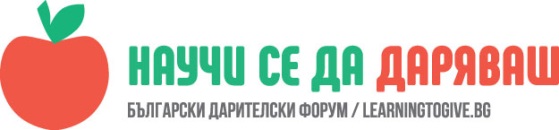 УРОК: Аз и светът на възрастнитеМилена Цанева преподавател  в ОУ“ Отец Паисий“, СилистраЧасът е проведен в 6 „б“ клас на 26.02.2018г.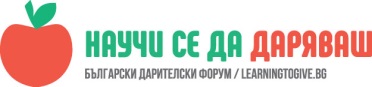 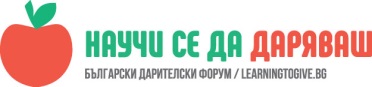 Учениците ще:1. Учениците ще развият умения и способности да разсъждават за собственото си  родословно дърво с помощта на членовете на своето семейство;2. Формират умения за подготвяне и реализиране на интервю;3. Развият емпатия и разбиране към света на възрастните и техните професии.ОписаниеИдеята всеки ученик да направи родословно дърво на своето семейство допадна на голяма част от децата в класа. Дадох възможност децата да имат време да поговорят със своите близки и да изработят своите родословни дървета. Интересно премина момента на представянето им пред другите съученици. След това коментирахме с какви професии се занимават техните родители. Решихме да отправим покана към двама родители от класа на среща разговор по темата. Срещата премина неусетно и много забавно. В началото нашите гости разказаха за своето детство. Каква е била тяхната детска мечта. Споделиха и за своето ежедневие. Какви задачи изпълняват ,с какви трудности се срещат всеки ден. Учениците имагха възможност да зададат своите въпроси към гостите. Урока завърши с почерпка осигурена от родителите гости и снимка.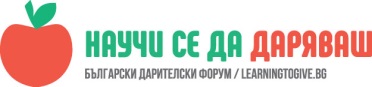 Присъствието на родители в учебни часове дава възможност на учениците да общуват по теми интересни за тях.НЕ